Dodavdtel akceptuje objednávku v souladu s ustanovením 5 1740 zákona č. 89/2012 Sb. s doplněním podstatně neměnícím podmínky objednávky.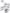 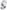 Dodavatel bere na vědomí a souhlasí s tírn, že objednatel uveřejnění smlouvy (s hodnotou nad 50.000,- Kč bez DPH) v registru smluv zřízeném podle zákona č. 340/2015 Sb.POTVRZENÍ OBJEDNÁVKYPOTVRZENÍ OBJEDNÁVKYPOTVRZENÍ OBJEDNÁVKYPOTVRZENÍ OBJEDNÁVKYPOTVRZENÍ OBJEDNÁVKYPOTVRZENÍ OBJEDNÁVKYPOTVRZENÍ OBJEDNÁVKYPOTVRZENÍ OBJEDNÁVKYPOTVRZENÍ OBJEDNÁVKYPOTVRZENÍ OBJEDNÁVKYČíslo objednávky:Číslo objednávky:Číslo objednávky:Číslo objednávky:Číslo objednávky:OD1704327OD1704327OD1704327OD1704327OD1704327Datum vystavení objednávky:Datum vystavení objednávky:Datum vystavení objednávky:Datum vystavení objednávky:Datum vystavení objednávky:6.11.20176.11.20176.11.20176.11.20176.11.2017Předpokládané datum plnění:Předpokládané datum plnění:Předpokládané datum plnění:Předpokládané datum plnění:Předpokládané datum plnění:20.11.201720.11.201720.11.201720.11.201720.11.2017OBJEDNATEL:Zdravotní ústav se sídlem v Ústí nad Labem se sídlem Moskevská 1531/15, 400 01 Ústí nad Labem lč: 71009361 DIČ: CZ71009361Místo plnění:Zdravotní ústav se sídlem v Ústí nad Labem Na Kabátě 229400 11 Ústí nad LabemOBJEDNATEL:Zdravotní ústav se sídlem v Ústí nad Labem se sídlem Moskevská 1531/15, 400 01 Ústí nad Labem lč: 71009361 DIČ: CZ71009361Místo plnění:Zdravotní ústav se sídlem v Ústí nad Labem Na Kabátě 229400 11 Ústí nad LabemOBJEDNATEL:Zdravotní ústav se sídlem v Ústí nad Labem se sídlem Moskevská 1531/15, 400 01 Ústí nad Labem lč: 71009361 DIČ: CZ71009361Místo plnění:Zdravotní ústav se sídlem v Ústí nad Labem Na Kabátě 229400 11 Ústí nad LabemOBJEDNATEL:Zdravotní ústav se sídlem v Ústí nad Labem se sídlem Moskevská 1531/15, 400 01 Ústí nad Labem lč: 71009361 DIČ: CZ71009361Místo plnění:Zdravotní ústav se sídlem v Ústí nad Labem Na Kabátě 229400 11 Ústí nad LabemDODAVATEL:ČESKÁ LÉKÁRNA HOLDING, a.s.se sídlem Nové sady 996/25, Staré Brno,602 OO Brno lč: 28511298 DIČ: CZ28511298 zapsaná v obchodním rejstříku vedeném Krajským soudem v Brně, SP. zn. B 6919Provozovna:Dr.Max LÉKÁRNAKrušnohorská 3371/2400 11 Ústí nad LabemDODAVATEL:ČESKÁ LÉKÁRNA HOLDING, a.s.se sídlem Nové sady 996/25, Staré Brno,602 OO Brno lč: 28511298 DIČ: CZ28511298 zapsaná v obchodním rejstříku vedeném Krajským soudem v Brně, SP. zn. B 6919Provozovna:Dr.Max LÉKÁRNAKrušnohorská 3371/2400 11 Ústí nad LabemDODAVATEL:ČESKÁ LÉKÁRNA HOLDING, a.s.se sídlem Nové sady 996/25, Staré Brno,602 OO Brno lč: 28511298 DIČ: CZ28511298 zapsaná v obchodním rejstříku vedeném Krajským soudem v Brně, SP. zn. B 6919Provozovna:Dr.Max LÉKÁRNAKrušnohorská 3371/2400 11 Ústí nad LabemDODAVATEL:ČESKÁ LÉKÁRNA HOLDING, a.s.se sídlem Nové sady 996/25, Staré Brno,602 OO Brno lč: 28511298 DIČ: CZ28511298 zapsaná v obchodním rejstříku vedeném Krajským soudem v Brně, SP. zn. B 6919Provozovna:Dr.Max LÉKÁRNAKrušnohorská 3371/2400 11 Ústí nad LabemPředmět plněníPředmět plněnípoložkapoložkaEAN/kód sÚl<LEAN/kód sÚl<LEAN/kód sÚl<LEAN/kód sÚl<LEAN/kód sÚl<LEAN/kód sÚl<Lpočet kusůpočet kusůGAMMAGARD 5GGAMMAGARD 5G17377173771737717377173771737799KIOVIG 5GKIOVIG 5G26041260412604126041260412604133bez DPH (Kč)bez DPH (Kč)sazba DPHsazba DPHsazba DPHsazba DPHDPH (Kč)DPH (Kč)včetně DPH (Kč)Celková cena:79757,4179757,4110%10%10%10%7975,747975,7487733,15Způsob úhrady:bezhotovostně na základě daňového dokladu vystaveného dodavatelembezhotovostně na základě daňového dokladu vystaveného dodavatelembezhotovostně na základě daňového dokladu vystaveného dodavatelembezhotovostně na základě daňového dokladu vystaveného dodavatelembezhotovostně na základě daňového dokladu vystaveného dodavatelembezhotovostně na základě daňového dokladu vystaveného dodavatelembezhotovostně na základě daňového dokladu vystaveného dodavatelembezhotovostně na základě daňového dokladu vystaveného dodavatelembezhotovostně na základě daňového dokladu vystaveného dodavatelemDatum:Podpis:Digitálně podepsal Mgr. Dagmar Mgr. Dagmar DN: C=CZ, o=CESKÁ LÉKÁRNA HOLDING,a.s., ou=440, cn=Mgr. Dagmar Přibíková, Přibíková	email=svet.muj@centrum.cz,title=vedoucí, serialNumber=QCA- 15236Datum: 2017.12.12 15:09:01 +01 '00'